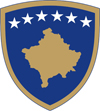 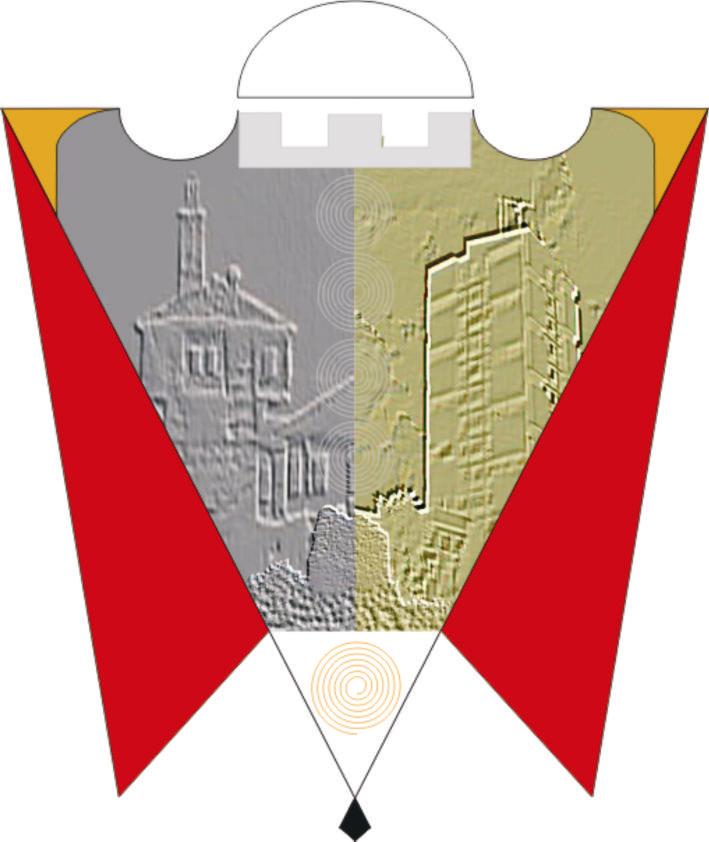 P R O C E S V E R B A L            Nga  Seanca e dytë  ( II ) e  Kuvendit të Komunës  së Gjilanit më  27.02.2020  me këtë: R E N D    P U N E Konstatimi i prezencës së anëtarëve të Kuvendit dhe miratimi i procesverbalit nga seanca e kaluarPyetje dhe përgjigje. Rekomandimet e Komitetit për Politikë dhe Financa: Propozim Rregullorja për Transparencë në Komunën e Gjilanit (sugjerim nga MAPL)Plani Komunal për Riintegrimin e qëndrueshëm të personave të riatdhesuar 2019-2020Propozim për këmbimin e pronës së paluajtshme private me pronën komunale sipas PRRU “Qarku 1”  Informatë për Manifestimin “Flaka e Janarit” 2020Informatë nga DKA për mbarimin e gjysmëvjetorit të parë dhe fillimin e gjysmëvjetorit të dytëTë ndryshmeSeanca i filloi punimet në ora 10:00 në të cilin  ishin prezent: Anëtarët e KuvenditNënkryetari i komunës z.Arbër IsmajliDrejtorët e drejtorivePërfaqësuesit e OSBE-së.Përfaqësuesi i OJQ LandsowneMediatSeancën e dytë  e hapi dhe e udhëhoqi kryesuesja e Kuvendit znj. Shpresa Kurteshi-Emini, e cila i përshëndeti të gjithë  anëtarët e Kuvendit dhe  të pranishmit e tjerë të cilët i monitorojnë punimet e kësaj seance si dhe kryesuesja kërkoi që të konstatohet prezenca e anëtarëve të Kuvendit. Konstatimi i prezencës së anëtarëve të KK-së: të gjithë anëtarët e KK ishin prezent.Procesverbali: Shefik Surdulli: vërejtjet e mija i kam përcjellë përmes e-mailit, por si duket nuk i kanë marrë.Nevzat Isufi: mirë që është përcjellë edhe procesverbali për seancën e jashtëzakonshme, por nuk pajtohem me pjesën e fundit ku thuhet se seanca ka përfunduar. Seanca nuk ka qenë e përfunduar por është ndërprerë.Me 23 vota për” 2 vota “kundër” e të tjerat abstenime miratohet procesverbali i mbledhjes së kaluar.Pyetje dhe përgjigje Abdyl Aliu: pyetja e ime është se cilat masa i ka marrë DSHMS, lidhur me sëmundjen e përhapur në vendet tjera Koronavirusi?Xhelal Hajrullahu: Organizata Jo Qeveritare : Asociacioni për Mirëqenien e të Miturve të Kosovës në kuadër të ngritjes së mirëqenies psiko-sociale të të miturve,  ka paraqitë një kërkesë me datë: 21.02.2017 Drejtuar : Komunës se GjilanitLënda : Ndihmë logjistike për rregullimin e zyrës të organizatësTani e tre vite Komuna e Gjilanit ka filluar punimet në “Shtëpinë e Rinisë” në Zhegër, dhe ende nuk e ka finalizuar atë me inventarizim të zyrave. Është bërë shtrimi i dyshemesë me pllaka, rregullimi i banjës dhe ndriçimi, ndërsa ka mbetur vetëm furnizimi me karrige, banka dhe elemente tjera sipas marrëveshjes së nënshkruar nga kryetari i Komunës tani e tre vite.Në mungesë të inventarizimit, organizata nuk po mund të realizon projektet e saja që shkojnë në dobi të fëmijëve dhe të rinjve nga Zhegra me rrethinë. Pra, duke humbur donatorë të ndryshëm si pasojë e mos furnizimit me inventar për zyrat e organizatës.Edhe në këto kushte, pa inventarë në zyre, Asociacioni për Mirëqenien e të Miturve tash e disa vite po vazhdon që të punojë me projekte të ndryshme në kuptim të fuqizimit të fëmijëve dhe të rinjve.Lutemi që sa më shpejtë  që të jetë e mundur të bëhet  inventarizimi dhe hapja solemne e kësaj shtëpie të Rinisë e cila do t’i sjellë Zhegrës me rrethinë shumë donatorë e projekte që do të fuqizonin edhe më shumë fëmijët dhe të rinjtë të cilët fatkeqësisht e kanë humbur motivin për të jetuar në këtë vend.Ibish Ibishi:  pyetje për DSHMS-  a janë ndërmarrë masa preventive si për qytetar ashtu edhe për personelin e shëndetësisë dhe a është i siguruar materiali primar dhe i nevojshëm?A e keni njoftuar qendrën , përmes ndonjë forme, për hapat dhe masat preventive lidhur me Corona virusin?A është bërë ndonjë strategji apo a keni ndonjë plan veprimi nëse konfirmohet ndonjë rast në vendin tonë.  Pyetje për DI- Në seancën e fundit kam bërë disa pyetje dhe të njëjtat i kam dërguar me postë elektronike, por përgjigje nuk kam marrë. Kam bërë pyetje për zbatimin e ligjit kundër pirjes së duhanit në ambiente të mbyllura. Çfarë keni plan të ndërmerrni me këtë dukuri negative?Pyetje për DKRS-  kur i kam parashtruar kanë qenë aktuale për atë kohë, por tani kanë ndryshuar rrethanat, e nëse mundesh na njofto për gjendjen e tanishme. Sa i përket subvencionit për Teatër, kemi marrë vendim për ndarjen e financave, çka financohet nga ato të holla, e nëse kanë hyrë edhe pagat dua t’i di edhe emrat e atyre që paguhen.Pyetje për DKA- gjithë komuniteti janë falënderues për rregullimin e hapësirës për nxënësit parashkollorë, e meqë kanë mbetur edhe pak punë pa u kryer luteni që ky projekt të përfundojë sa më shpejtë.Sipas një marrëveshje me një organizatë të huaj, për disa intervenime në shkollë, kam informata që është kryer puna pjesërisht.Kam edhe një kërkesë që të bëhet izolimi ose ngjyrosja e shkollës në pjesën e jashtme.Shefik Surdulli: ditë më parë ishte një informacion në media nga Hendikos ,lidhur me vështirësitë me të cilat përballet kjo organizatë për mbajtjen e organizimeve që i zhvillon. Në këtë çështje çfarë ka bërë drejtoria lidhur me zbutjen e gjendjes në aspektin financiar për Hendikos-in?Nehat Osmani: interesimi im kësaj here është nga fusha sportive dhe ka të bëj me gjendjen jashtëzakonisht të vështirë të një pjese të caktuar të sportistëve dhe një kategorie sporti të caktuar, duke mos anashkaluar vështirësitë e përgjithshme dhe gjendjes  alarmante të sportit në përgjithësi në komunën tonë. Konkretisht , dëshiroj të ndaj shqetësimin tim për gjendjen e Hendbollit në të dy kategoritë si të meshkujve ashtu edhe të femrave. Besoj që drejtoresha ka dëgjuar që hendbolli në të kaluarën ka qenë krenaria e qytetit tonë, ka qenë oazë e talenteve dhe trofeve që i kanë sjellë qytetit tonë. Gjithashtu, besoj që drejtoresha ka dëgjuar dhe mësuar se hendbolli dhe hendbollistët e hendbollistet edhe në historinë e re të garimit të tanishëm kanë qenë bartësit e shumë sukseseve që Gjilanin e gjilanasit i kanë bërë krenar. Besoj që drejtoresha ka dëgjuar që në mesin e hendbollistëve ka edhe reprezentues të Kosovës, që në mesin e hendbollisteve ka të tilla vasha që përfaqësojnë shumë klube të Kosovës 6-7  nga to, por jo edhe klubin e tyre të zemrës “Drita” për shkak të kushteve elementare, me siguri që drejtoresha ka dëgjuar që KH”Drita” gjatë kësaj periudhe ka qenë shtatë (7) herë kampione e Kosovës.Në anën tjetër drejtoresha dhe akterët tjerë të pushtetit janë të obliguar të dinë se KH”Drita” – femrat së fundmi kanë anuluar ndeshjen e rregullt të kampionatit të Kosovës në mungesë të kushteve elementare, në mungesë të një zotimi të mëhershëm të kryetarit për sigurimin e transportit për të gjithë sportistët. Drejtoresha është e obliguar ta di që KH”Drita” – meshkuj, është në prag të shuarjes për shkak të kushteve elementare organizative.Është e obliguar gjithashtu ta di se kësaj gjendje i kanë paraprirë edhe shumë parakushte paraprake në vazhdimësi. Sikur janë reduktimi i stërvitjeve nga 5 ditë në vetëm 3 ditë dhe për sportistët e mirëfilltë është e qartë kjo mënyrë e trajtimit të sportit e sportistëve, se hendbollistët para ndeshjeve vet e pastrojnë palestrën, nuk mund të shfrytëzojnë hapësirat e tualetit në palestër për shkak të kushteve johigjienike edhe përkundër faktit që janë të kontraktuara kompani për mirëmbajtjen e tërësishme të palestrës.Për këtë arsye, e nderuara drejtoreshë, jemi të interesuar të mësojmë nëse keni ndërmarrë ndonjë veprim për të krijuar kushtet elementare të garimit për vashat dhe djemtë e KH”Drita”, si dhe a keni ndonjë plan apo planifikim në të ardhmen si do t’i ndihmoni kësaj kategorie të sportistëve, në mënyrë që ata të mbijetojnë në elitën kosovare dhe të vazhdojnë karrierën e tyre sportive dhe avancimin e tyre profesional.Isa Agushi: ju lutem ma sjellni  raportin për shpenzimet e kryetarit të Komunës për vitin 2018, me q ‘rast ka shpenzuar  mbi 40.000 €. Shihet se kryetari i Komunës ka shkuar prapë në Amerikë, duke shpenzuar paratë e taksapaguesve, por duke mos sjellë asgjë të mirë nga Amerika?A është sjellë raporti i KPF-së në këtë seancë?Çfarë masa keni ndërmarrë për Corona Viruesin?Rrethi te Stacioni i Autobusëve, a është ndërtuar për njerëz, apo për makina, sepse aty nuk ka shenja dhe makinat kanë probleme të qasen në rreth?Erlehta Osmani: lidhur me vizitën e kryetares së Kuvendit të Kosovës znj. Vjosa Osmani, në qytetin e Gjilanit, në informatë zyrtare thuhet se ajo ka takuar anëtarët e KK Gjilan, e dua ta di se me cilët anëtarë është takuar, sepse unë personalisht nuk kam pasur ftesë dhe me disa kolegë që jam konsultuar as ata nuk kanë pasur ftesë  dhe s’kanë qenë në dijeni për këtë takim.Riza Abdyli: pse po neglizhohet obligimi ndaj klubeve të sportit në komunën tonë dhe pse nuk po aktivizohet Minibusi për bartjen e lojtarëve në terrene tjera?Mjetet që janë ndarë si subvencion për vitin 2017 janë dhënë vetëm një pjesë e tyre.Arta Nuhiu: e ri përsëris pyetjen për drejtorin e DSHPIB- kur do të fillojnë punimet në rrugën Enver Miftari?Pyetje për DKA- a janë pajisur të gjitha shkollat e komunës me mjete higjienike, sepse pastërtia është më se e nevojshme sidomos tani me rastin e përhapjes së Corona Virusit?DKRS- një pjesë e konsiderueshme të buxhetit e ka marrë “Flaka e Janarit”, e pyes drejtoreshën sa ka mbetur buxhet për aktivitetet tjera deri në fund të vitit ?Milivoje Stojaniviq: shpreh shqetësimin lidhur me sulmin ndaj familjes serbe në fshatin Cërrnicë. A keni ndërmarrë masa lidhur me këto sulme, që mos të përsëriten më?Shqetësim tjetër është se kjo familje tashmë ka filluar të largohet nga ky fshat.Shkatërrimi i një shtëpie serbe nga drejtoria e Inspeksionit na jep detaje për këtë ngjarje.Naser Korqa: kam mbetur borxh një përgjigje për znj. Arijeta Rexhepi lidhur me një kërkesë që ka bërë në drejtorinë tonë dhe unë e njoftoj të nderuarën se me datë 22.08.2018 ka ardhur kërkesa nga LVV, kurse përgjigjja është bërë me datën 20.09.2019, kurse nga QSHQ keni marrë sms me datën 23.09.2019. Ju nuk keni shkuar ta tërhiqni përgjigjen nga DSHPIB, por jeni të thirrur të shpifni para mediave.Rruga ”Enver Miftari” dhe rrethrrotullimi te stacioni do të fillojnë me datën 1 Mars, kurse shenjëzimi do bëhet në muajin prill, sepse do të shtrohet edhe një shtresë tjetër e asfaltit.Selami Xhemajli: lidhur me pyetjet e juaja për epideminë e Corona Virusit dhe veprimet e tona si drejtori që kemi ndërmarrë, ne së bashku me zyrën e kryetarit dhe zyrën e shëndetit parësor, në momentin e rekomandimit nga instituti kombëtar i shëndetit publik, kemi marrë të gjitha veprimet që i përkasin përgjegjësisë së DSHMS dhe QKMF-së. Nga rekomandimet është kërkuar sigurimi i një hapësire për pacientët e mundshëm të dyshuar nga Corona Virusi, sigurimi i pajisjeve për stafin e mjekësisë familjare.Janë formuar 3 ekipe që i mbulojnë tri pikat kufitare dhe jemi në monitorim të vazhdueshëm për hyrjen e personave në Kosovë.Rekomandim tjetër ka qenë edhe raportimi i të dhënave për rastet e dëgjuara. Në nivel vendi janë 17 raste të dyshuara, por analizat janë negative. Kemi hapësira të dezinfektuara dhe karantinën për këta persona. Komiteti për shëndetësi dhe mirëqenie sociale ka kërkuar buxhet shtesë nga Kryetari që të jemi të përgatitur si drejtori për këtë epidemi.Sa i përket Hendikosit, subvencionimi i OJQ-vë bëhet me thirrje publike, vitin e kaluar i kemi alokuar 10.000 € për këtë Organizatë. Mungesa në miratimin e buxhetit të Kosovës na ka sjellë disa probleme për alokimin dhe bartjen e mjeteve.Arbër Ismajli: sa i përket rastit me familjen serbe në Cërrnicë, ne si komunë kemi marrë masa dhe ditën e parë kam vizituar këtë familje. Kemi qenë në kontakt të vazhdueshëm edhe me OSBE-në dhe i kemi ofruar ndihmë. Nuk është e vërtetë që po e lëshojnë Cërrnicën, sepse jemi në kontakt të vazhdueshëm.Sa i përket rrënimit të një objekti, ne kemi pas kërkesë nga komuniteti që ai objekt të rrënohet sepse ka qenë i shkatërruar dhe është përdorur si strehë për qëllime që këqija, po ashtu prona ka qenë e komunës.Sa i përket pyetjes së Xhelal Hajrullahu, ne punën e kemi neglizhuar pak, sepse nuk kemi pas operatorë ekonomik për furnizim dhe tani e kemi përzgjedhur operatorin dhe javën tjetër personalisht do të ndërmarr masa për ta pajisur organizatën me mjete të punës.Zijadin Maliqi: mendoj se DBF, është transparente për buxhetin e saj në kuadër të komunës, sepse është thënë nga të gjitha OJQ. Lidhur me shpenzimet ne kemi dhënë  raporte periodike për vitin 2018 si dhe raportin përfundimtarë financiar, e ju zoti Agushi nuk keni qenë anëtarë i KK. Por gjitha i keni në web faqe të komunës.Nevzat Rushiti: lidhur me pirjen e duhanit në lokale tona, sa kam informatë ligji në Kosovë pritet të plotësohet dhe ndryshohet sepse nuk është zbatuar si duhet. Ne jemi vazhdimisht në terren dhe barrën për duhan e kanë Inspeksionet regjionale në bashkëpunim  me neve.Shpresa Kurteshi-Emini: KPF punon me të njëjtin plan siç punon edhe Kuvendi, raporti i punës së KPF është i njëjti me atë të kuvendit meqë është rekomandues dhe do të vije nga Njësia e Kuvendit në kuadër të raportit të kryetarit të Komunës.Lidhur me vizitën e kryeparlamentares znj Vjosa Osmani besoj që është dashur të njoftoheni nga shefat e grupeve parlamentare që vetëm ata kanë qenë të ftuar. Besoj që përsëri do të kemi takime të përbashkëta me kryeparlamentaren.Riza Abdyli: informata dhe sms  ka ardhur vetëm për shefat e grupeve, kurse në informatë ka qenë se është mbajtur takim me anëtarët e Kuvendit.Arijeta Rexhepi: në bazë të asaj që u tha nga drejtori i DSHPIB, mund të ndodh edhe ajo, por kjo kërkesë është bërë para 6 muajve, po ashtu në dy seanca kam kërkuar përgjigje për pyetjen e njëjtë. Ajo që më vije mirë megjithëse drejtori ka thënë nuk e sjelli përgjigjen por eja dhe merre në zyre, sot e paska sjellë përgjigjen, sepse jeni i thirrur për këtë punë.Fitim Guda: i bashkëngjitëm shqetësimit të kolegëve lidhur me mos thirrjen e këshilltarëve komunal për të marrë pjesë në takimin me krye parlamentaren.Isa Agushi: a është sekrete të jepen faturat e zyrës së kryetarit për vitin 2018? Unë e kam parë raportin e detajuar të vitit 2018 pavarësisht që skam qenë këshilltar, prandaj lutem që ta sjellni një raport të detajuar se me kë ka qenë kryetari në udhëtime.Gentrit Murseli: sa i përket ftesës apo mos ftesës me rastin e ardhjes së kryeparlamentares së Kosovës, ne e dimë që në vizitë ka qenë edhe ministrja e Kulturës dhe për mendimin tim ka qenë absurde mos ftesa e Komitetit për Kulturë, duke e pas parasysh që kemi qenë mjaftë të suksesshëm.Naser Korqa: përgjigjen e ke marrë me 23.09.2019 e nderuar znj.Rexhepi, sepse sistemi e ka vërtetuar. Sa i përket letrës time që sot e kam prezent, nuk ta kam sjellë ty, ju duhet të shkoni në QSHQ, sepse aty e gjeni përgjigjen.Deniza Limani: lidhur me pyetjet e z. Ibishi, unë kam marrë një email të vetëm me 29.01.2020 për të cilën keni kërkuar të përgjigjem në seancë. Po e citoj pyetjen tuaj: Duke u bazuar në rezultatet e Bibliotekës së qytetit, drejtoresha ka deklaruar se aty është bërë një punë shumë e mirë, por duke i njohur problemet me të cilat ballafaqohet Biblioteka, kam informatë se kohëve të fundit aty dërgohen njerëz për të verifikuar se a qëndrojnë punëtorët në vend të punës, apo dërgimi i këtyre njerëzve ka ndonjë tjetër qëllim. Të sqarohet se cila është arsyeja e dërgimit të njerëzve për t’i përcjellë punëtorët në vend të punës? Mendoj se një peroformacë e mirë falë punës në Bibliotekë ka ardhur sipas vijueshmërisë së punëtorëve dhe angazhimit maksimal në punë. Komisione për ti’ përcjellë vijueshmërinë e punëtorëve në punë, duhet të bëhet atëherë kur mungojnë rezultatet në punë si dhe kur punëtorët nuk i përmbahen rregullave dhe përgjegjësive të tyre. Kërkohet që të ndërpritet kjo dukuri e cila si pasojë nuk ka ardhur nga mos angazhimi dhe mos rezultati në punë, përpos kësaj dyshohet se fshihen qëllime të tjera.Përgjigjja ime, është se orari i punës rregullohet me rregulloren 05/2010 neni 7, paragrafi 3 ku thuhet se: përgjegjës për vijueshmëri në punë të nëpunësve civil është menaxheri drejtues, nga kjo kuptojmë se unë si drejtoreshë e DKRS-së kam për obligim ligjor që të monitoroj vijueshmërinë e punëtorëve në punë, gjë të cilën e kam monitoruar përmes drejtorit të Bibliotekës dhe përmes një komisioni ad hoc të DKRS-së, ndërsa sa i përket se aty dërgohen njerëz për verifikim, unë nuk jam në dijeni dhe nuk bëhen me lejen time.Deri më tani nuk kam asnjë vërejtje sa i përket punëve dhe vijueshmërisë në punë.Ju njoftoj se nëpunësi i Bibliotekës z. Kushtrim Kadriu, ka paraqitur një ankesë në zyrën e Avokatit të Popullit për të cilën gjë janë duke u takuar me zyrtarin e  Avokatit të Popullit me zyre në Gjilan, me pretendime se për shkak se po ushtrohet presion psikik ndaj nesh nga ana e drejtoreshës së DKRS-së dhe po mbahemi në presion nga ajo dhe njerëzit e saj duke na penguar në orarin e punës, ka kontrolle të vazhdueshme e muhabete se unë duhet t’i ndali shkrimet nëse nuk duan të na ndëshkojnë.Sa i përket kësaj, unë nuk kam bërë vërejtje asnjëherë në z.Kadriu për vijueshmërinë e tij në punë, apo rezultatet e punës.z.Kadriu ka mundur të më kontaktoj mua për sqarime, por direkt ka shkuar në zyrën e avokatit, prandaj nuk qëndron ajo që ai e thotë, sepse janë organet kompetente që mund t’i shqyrtojnë këto raste.Si përfundim, anëtarët e Kuvendit kanë kompetenca të tjera, kështu që nëpunësit civil i kanë menaxheret e tyre, organet dhe ligjet që i rregullojnë këto gjëra.Sa i përket Hendbollit klubi “Drita” për Femra, janë ndarë subvencion 2500 € për vitin 2019, jam e njoftuar për rastet sepse kam takime të vazhdueshme me ta. Hendbolli “Drita” për Meshkuj, kanë pas probleme me kryesinë, por tani e kanë rregulluar këtë problem, po ashtu për këtë klub janë ndarë subvencion 2000 € për vitin 2019.Për vitin 2020 do të ju njoftoj sa kemi subvencion në mënyrë që klubet sportive të aplikojnë në thirrje publike.Sa i përket subvencionit të ndarë nga ana e kuvendit për teatrin e qytetit, ato të holla janë ndarë për pagesat e aktorëve dhe jemi në pritje të miratimit të buxhetit nga ana e qeverisë, ku janë përfshirë kodi buxhetor për teatrin dhe stafi do të hy në paga të rregullta.Emrat janë, Mejreme Berisha, Naser Zymberi, Avni Shkodra, Alban Shahiqi, Emine Toska, Njomza Kalaveshi (deri në muajin nëntor), Safete Mustafa, Ernest Zymberi, Gani Rrahmani, Tringa Hasani, Muharrem Sylejmani (deri në pension), Ramadan Kurti (deri në pension).Pyetjet që për vitin 2017 që nuk janë kryer të gjitha obligimet, në këtë vit nuk ka pas thirrje publike, por paskan qenë të kontaktuara shumë   klube dhe shoqëri artistike dhe subvencionet sa kanë mbetur janë anuluar për shkak të mungesës së mjeteve financiare dhe borxhi është 20.000 €.Sa i përket Minibusit, drejtoresha e mëparshme ka bërë kërkesë për shfrytëzim, por minibusi ka pas defekt dhe kërkesa është refuzuar.Sa kanë mbetur subvencion 2020-  subvencionet e lira për këtë vit i kemi 58.480€.Nazim Gagica: kërkesat e komunitetit që kanë ardhur përmes drejtorit të shkollës kanë qenë të drejta, sepse ato kanë të bëjnë me kërkesat e përgjithshme, ku ne kemi intervenuar në shkollë dhe kemi investuar mbi 23.000 €. Të gjitha projektet që kanë filluar shpresojmë se do të përfundojnë së shpejti.Diskutim rreth rendit të ditës.Sadri Arifi: në seancën e janarit kemi miratuar Rregulloren për Gjoba dhe Taksa Komunale por Ministria ka dhënë vërejtje, me q ‘rast sot do ta shqyrtojmë shkresën nga kjo Ministri. Arsyeja është se institucioni ka mbajtur peng për zbatimin e rregullores dhe mos të na ikë afati ligjor.Janë dy çështje, vendosja e taksave në nenin 16 paragrafi 2 dhe te DKA, të hiqet tarifa për provimet me korrespondencë.Nevzat Isufi: është dashur që ky material më herët të përcjellët, sepse duke vendosur kështu shpejtë e shpejtë ne mund të gabojmë e pastaj Ministria jep vërejtje vazhdimisht. Ne nuk jemi ekspert të këtyre fushave, por mund të mbështetemi në sugjerimet e profesionistëve e nuk duhet të marrim përgjegjësi për aprovim të këtyre pikave.Riza Abdyli: kemi ardhur me një gjendje ku është tepruar kthimi i akteve si të pa baza nga Ministria. Mendoj se problemi është te zyra Ligjore e komunës, sepse shumë punë ligjore i punon dikush që nuk është i thirrur për këtë punë dhe nga vdekja e të ndjerit Hevzi Matoshi, kemi këso dështime të shumta. Kërkoj nga të gjithë drejtorët, kryetari, kryesuesi që të bashkëpunojnë me shumë me zyrën Ligjore dhe të shtohet stafi i kësaj zyre e mos të dalim qesharak para Ministrisë. Për hire të interesave të qytetareve jam për ta futur këtë pikë në rend dite.Shpresa Kurteshi-Emini: pajtohem me ju që zyrtarët Ligjorë të jenë më të kujdesshëm.Bujar Nevzati: pse nuk është në rend dite edhe në këtë seancë Rregullorja për orarin e punës që dita e diel të jetë ditë pushimi?Me 24 vota “për” Rregullorja për Taksa dhe Ngarkesa Komunale me sugjerimet e MAPL futet në rend dite.Propozim Rregullorja për Transparencë në Komunën e Gjilanit (sugjerim nga MAPL)Sadri Arifi: para anëtarëve të KK paraqiti sugjerimet nga MAPL lidhur me Propozim Rregulloren për Transparencë në Komunën e Gjilanit. Është bërë teksti i spastruar dhe janë futur të gjitha sugjerimet e MAPL-së.Shefik Surdulli: në këtë anomali që vije çdo seancë nga MAPL, kjo rregullore është kërkesë e MAPL për shqyrtimin e ligjshmërisë së kësaj rregullore. Kur ne si opozitë ndonjëherë po ju lavdërojmë për ndonjë punë të mirë të bërë, ju po lumturoheni dhe po i merrni vetit mësysh. Shihet se nga kjo rregullore të miratuar në seancën e kaluar, nga MAPL është hetuar se ka shkelje të standardeve dhe procedurave të parapara në konsultim publik dhe qasje në dokumente zyrtare.Nuk është se nuk e dini procedurën e hartimit të një projekt rregullore, sepse kalon në duart e zyrtarëve ligjor, e pastaj ne këshilltarët komunal merremi me finesa tjera brenda saj. Me këtë rast është fjala për një fenomen që po na përsëritet vazhdimisht, kërkesa e MAPL për shqyrtimin e ligjshmërisë së akteve. Ky kuvend po bëhet kampion i miratimit të akteve juridike në kundërshtim me legjislacionin në fuqi, për të cilën gjë është konstatuar edhe nga MAPL, duke i rikthyer aktet për rishqyrtim.E nderuar Kryesuese, ju duhet të thoni diçka në këtë relacion, sepse është mandati i dytë dhe ju keni deficit të njohurive mbi legjislacionin siç keni deficit të kuadrove të specializuara të kësaj fushe, e kjo vjen si pasoj e mungesës së një zyrtari ligjor në vend të ndjerit Hevzi Matoshi, siç u tha edhe më parë. Përderisa e keni mbushë administratën me klientelën e partisë suaj, akoma nuk keni gjetur një jurist të kualifikuar për çështjet juridike në Komunë. Me këtë papërgjegjësi tuajën kam frikë se sërish do të përballemi me të njëjtin problem në vend që të diskutojmë me probleme tjera që kanë qytetarët.Ibish Ibishi: pajtohem  me kolegët e mi, sepse për shkak ë mungesës së zyrës ligjore po vijmë deri te këto raste. Ne si kuvend nuk duhet ta luajmë rolin e zyrës Ligjore, sepse është përgjegjësi për ju ta caktoni një zyrtarë  në përgatitjen e rregulloreve duhet të jetë zyrtari ligjor dhe të ketë bashkëpunim me drejtoritë. Mungesa e bashkëpunimit na ka sjellë në këtë situatë.Kjo është hera e dytë që kjo rregullore vije në kuvend dhe pas atyre sugjerimeve që kemi dhënë ne dhe i sheh UA, prapë çështjet nuk janë përfshirë. Nëse nuk përfshihen vërejtjet tona pse e sjellni atëherë rregulloren këtu.Në seancën për të cilën kemi diskutuar për këtë rregullore unë kam dhënë vërejtje edhe atëherë.Avdyl Aliu: i pa gabueshëm është vetëm zoti, e ne bëjmë gabime, e MAPL merret me këtë punë. Nëse ne prodhojmë akte komunale pa gabime do të hiqet arsyeja për t’u hequr MAPL. Nevzat Isufi: ndoshta një pjesë e dështimeve në dëgjime publike vije te shkurtimi i procedurave që parasheh rregullorja. Unë pata edhe një shkresë nga kjo Ministri, çështjet e gabimeve të qëllimshme janë të pafalshme, por pushtetit i konvenon që disa çështje t’i kaloj sepse s’ka plan të mirëfilltë.Pajtohem që gabimet mund të bëhen por jetësimi i gabimeve për mungesë të stafit profesional nuk ka arsyetim. Sadri Arifi:  zyra ligjore ka mangësi të kuadrit, por zyra Ligjore mund të hartoj një akt në bashkëpunim me akter të tjerë dhe rregullorja për transparencë është punuar në bashkëpunim me zyrën e Informimit. Fatmirësisht kemi një organ mbikëqyrës që i hap dyert.Sa i përket rregullores për taksa, unë kam thënë që e marr përgjegjësinë që ta vendosim në zbatim qysh herën e parë që e kemi miratuar, sepse MAPL po  thirret në standarde minimale dhe rregullorja ka afat, kurse MAPL kthen përgjigje pas 4 muajve. Komuna e Gjilanit ka më së paku vërejtje në hartimin e akteve dhe ne gjithmonë i dërgojmë për shqyrtim të ligjshmërisë. Jam i bindur që edhe zyra Ligjore i ka inkorporuar vërejtjet.Me 31 vota “për” miratohet Rregullorja për Transparencë në Komunën e Gjilanit (sugjerime nga MAPL)Plani Komunal për Riintegrimin e qëndrueshëm të personave të riatdhesuar 2019-2020Sadri Arifi: para anëtarëve të KK paraqiti dokumentin i cili është i bazuar në strategjinë qendrore për personat e riatdhesuar. Objektivat e këtij plani janë në lidhje me lehtësimin për dokumente personale, në veçanti komunitetin rom, ashkali dhe egjiptian.Komuna e Gjilanit edhe më herët e ka pas një plan të tillë por tani ndryshon nga ai i mëparshëm, sepse në këtë proces të riintegrimit janë të involvuar të gjithë akterët tjerë. Ky plan është voluminoz dhe ka punuar një grup punues i themeluar nga kryetari i Komunës. Është plan standard i ngjashëm me komunat e tjera, por dallon në disa specifika.Me 32 vota për miratohet pika 3.2 e rendit te ditës.Propozim për këmbimin e pronës së paluajtshme private me pronën komunale sipas PRRU “Qarku 1”  Sali Falziu: ky propozim është i paraparë sipas PRRU qarku 1.Në bazë të nenit 24 dhe 25 të ligjit për dhënie në shfrytëzim të pronave të paluajtshme të Komunës, kryetari i Komunës i propozon miratimin e vendimit për këmbimin e pronës komunale me pronë private. Prona private është në emër të Fehmi dhe Rahim Agushi, kurse parcela publike pronare është Komuna e Gjilanit. Qëllimi i këtij këmbimi është se prona private e z.Agushi sipas planit urbanistik është e paraparë gjelbërim, kurse parcela e komunës është banim individual. Duke e ditur se komuna nuk bënë ndërtime të ulëta individuale, kryetari ka propozuar që këto parcela të këmbehen në mënyrë që kodra e dëshmorëve të fillojë të rregullohet me gjelbërim dhe infrastrukturë më bashkohore.Nehat  Osmani: edhe ligji nr. 06/l-092 për dhënien në shfrytëzim dhe këmbimin të pronës së paluajtshme të komunës sikur e dimë ka për qëllim të sigurojë shfrytëzimin efektiv të pronës së paluajtshme të komunës për zhvillim të qëndrueshëm ekonomik, rritjen e vlerës së pronës së paluajtshme të komunës dhe përmbushjes së interesit të përgjithshëm. Në anën tjetër, mungesa tanimë e përhershme e hapësirave të mjaftueshme komunale në shërbim të projekteve të rëndësishme të komunës dhe me interes të përgjithshëm për qytetarët tanë, sidomos pas procesit të dëmshëm të decentralizimit që kishte përfshirë komunën e Gjilanit, na shtynë të mendojmë se si të veprojmë në këto raste gjithsesi edhe para se të veprojmë për këto raste.Për këto arsye ne dëshirojmë të tërheqim vëmendjen në dy drejtime kruciale që mund të na shërbejnë edhe në të ardhmen.E para, do duhej rritur kujdesin dhe ndalur abuzimin ndaj pronave publike dhe E dyta, do duhej ndryshuar këndvështrimi i shqyrtimit të shfrytëzimit të hapësirave në pronësi të qytetarëve të komunës sonë. Në këtë kontekst komuna dhe qeveria e saj:Do duhej nën një të kishte synim shtimin e hapësirave publike sa herë që është e mundur dhe kudo që është e mundur dhe jo e kundërta,Nën dy do duhej të përpiqej të homogjenizonte sipërfaqet e shpërndara apo parcelat e ndara në mënyrë që të krijonte hapësira kompakte dhe të gjëra që do mundësonte që planifikimi i hapësirave të jetë më i arritshëm dhe planifikuesit e projekteve ta kenë më të lehtë.Nisur nga këto premisa edhe këndvështrimi ynë ndaj kësaj çështje ku këmbehen 1408m2 pronë private me 704m2 + 3220m2 pronë publike, ka qenë i ndryshëm nga sa e si është propozuar, prandaj sikur edhe në komitetin për GJKP, edhe këtu para këshilltarëve të KK, sërish do t’i japim disa rekomandime të cilat do t’i paraqesim për aprovim.REKOMANDIM 1: Që prona private e apostrofuar, parcela nr. 910-0 të BLIHET apo kompensohet me mjete financiare ndërsa parcela e blerë të kompozohet me ngastrat përreth komunale dhe të shfrytëzohet për projektin ende të papërfunduar dhe jashtëzakonisht të rëndësishëm të kompleksit të varrezave të dëshmorëve.Natyrisht për të procesuar me këtë rekomandim, fillimisht duhet të kemi një sqarim nëse shpronësimet e kësaj natyre janë të parapara sipas planifikimit buxhetor.Gjithashtu gjatë shqyrtimit të këtij shpronësimi apo këmbimi të pronave kemi hasur në mospërputhje të gjendjes aktuale kadastrale dhe të gjendjes faktike në terren. Sikur jemi në dijeni të gjithë ne, sepse shumë shpesh frekuentojmë këtë hapësirë kur nderojmë dhe vizitojmë dëshmorët e kombit, por edhe nga fotot e marra nga gjeoportali, aty tashmë disa vite ekziston një rrugë e asfaltuar që na shpie drejt kompleksit të varrezave të dëshmorëve, por e cila asnjëherë deri në ditët e sotme nuk është shpronësuar dhe nuk është regjistruar në regjistrat kadastral. Si e tillë ajo, pra rruga, do të jetë pjesë e këmbimit të pronave që aktualisht kemi në shqyrtim. Në përputhje me sa thamë do të shtrojmë edhe disa pyetje për organet gjegjëse e përgjegjëse.Kur është ndërtuar kjo rrugë dhe a ka pasur një marrëveshje paraprake me pronarët e tokave.A është pajisur komuna me leje ndërtimi dhe a ka ekzistuar një plan paraprak për ndërtimin e kësaj rruge Nëse rruga është ndërtuar përgjatë mandatit të qeverisjeve tjera, pse atëherë përgjatë gati dy mandateve të fundit qeverisjeje të pushtetit aktual nuk janë pajisur me infrastrukturë të nevojshme ligjore dhe nuk e kanë vendosur brenda planifikimit urbanistik.Në kuadër të këtyre konstatimeve dhe disa paqartësive ne propozojmë një rekomandim tjetër.REKOMANDIMI 2: Të bëhet me kohë shpronësimi i pronave private dhe para se të ndërtohen objektet infrastrukturore sepse shpronësimi jo me kohë i pronave private rrit në masë të theksuar vlerën e pronave në periudhën post realizimit.Gjithashtu vonesat e tilla mund të rezultojnë me dëme ose ndëshkime shtesë dhe mund të reprodukojnë implikime financiare shtesë si rezultat i kërkesave eventuale të pronarëve të pashpronësuar për kompensimin e kohës së shfrytëzimit të pronave nga komuna apo edhe mohimit të shfrytëzimit të pronave nga vet pronarët.Veç tjerash nuk e kuptuam gjithashtu edhe urgjencën e ekzekutimit të këtij këmbimi pronësor si dhe nuk e kuptuam rrjedhën e iniciativës fillestare. Nëse qenka iniciativa e drejtorisë përkatëse komunale, atëherë me siguri  qenka në vigjilje ndonjë projekt i rëndësishëm komunal, zgjerim apo përfundim i projekteve më parë të filluara për të cilat shpresojmë të na informoni më detajisht.Krejt në fund, pas shpjegimeve të paqartësive të apostrofuara e sidomos me marrjen parasysh të rekomandimeve tona, ne jemi të gatshëm të përkrahim këtë iniciativë, në të kundërtën do ta kundërshtojmë.Nevzat Isufi: kjo iniciativë zbulon diçka të rëndësishme, hynë në kuadër të projektit të kodrës së dëshmorëve, por për fat të keq, tregon që gjatë kësaj periudhe 10 vjeçare, projekti nuk është inkorporuar në dokumente zyrtare të organeve tona. Këto rrugë që janë shtruar, janë pa projekt dhe nuk dihet cili ka qenë statuti i atyre pronave.  Këto janë mozaikë dhe nuk është inkorporuar në dokumente zyrtare. Pjesa e rrugës e cila është e shtruar, në dokumentacion nuk ekziston si projekt, pavarësisht që në realitet ekziston. Nëse ne e aprovojmë këtë pikë ne i aprovojmë parregullsitë e asaj  pjese. .Konsideroj se këtu janë involvuar DGJKP, DUPMM, DSHPIB dhe ne nuk e aprovojmë këtë formë të këmbimit.Riza Abdyli: lidhur me këtë pikë, mendoj se kanë rastisur që këto prona të jenë të kapura me një pjesë, po ashtu është rastisje që një pjesë e vogël e këtyre pronave ka mbetur brenda PRRU. Këtu kemi të bëjmë me interes publik dhe përfundimi i projektit të varrezave do na gëzonte të gjithëve. Vlerësimin e pronave e bënë komisioni për vlerësim në kuadër të Ministrisë së Financave. Unë e përkrahi këtë pikë dhe nuk ka ndonjë pengesë për këtë këmbim pronash.Mimoza Kadriu: e çmoj paraqitjen në detaje dhe konsideroj që ky vendim duhet të kaloj sot në kuvend e të përfundoj projekti për varrezat e dëshmorëve.Isa Agushi : edhe në komitet e kemi shqyrtuar këtë pikë dhe me shumicë votave e kemi rekomanduar në KK. Kompleksi i varrezave të dëshmorëve është i ndejshëm dhe kërkoj që komuna në atë pjesë pronat t’i kthej në prona komunale dhe të përfundoj projekti i këtij kompleksi. Aty ka mungesë të parkingut dhe duhet të bëhet një vend si i ka hije. Fitim Guda: e falënderoj anëtarin e komitetit të pronës Isa Agushin për qëndrimin e tij parimor dhe që i dha përkrahje kësaj pike, po ashtu edhe drejtorin e DGJKP!  Mendoj se ky kompleks duhet të jetë i dinjitetshëm dhe meqë është vend i ndejshëm, keni konsideratë.Shemsedin Elezi: kolegët parimisht janë pro, ato prona duhet të ndërrohen sepse kompleksi duhet të finalizohet.Arianit Sadiku: hezitimet  tona janë për disa preokupime në përgjithësi. Investimet që janë bërë në atë zonë, prekë disa qytetarë në parcela. Pse po fillohet ndërrimi i destinimit, e ndoshta ka të bëjë me konfliktin e interesit meqë po fillohet së pari me këtë parcelë. Në mungesë të pronës publike, më e mira do të ishte të shpronësohet, e jo të këmbehet. Të gjitha investimet kapitale pa projekt i kanë bërë dëm shoqërisë dhe një pjesë e madhe e projekteve e dëshmon realitetin që barrë e madhe është për buxhetin e komunës. Ne jemi pro realizimit për projektin e varrezave, por të bëjmë një zgjidhje afatgjate, nëse bëjmë kërkesë në Qeveri për alokimin e mjeteve për shpronësime. Në njërën prej seancave kur u diskutua uzurpimi i pronave, drejtori ka thënë edhe ne si komunë jemi uzurpatorë, sepse kemi shtruar asfalte, por ende nuk kemi bërë shpronësime.Arta Haziri: Gjilanit i mungojnë ambiente gjelbëruese dhe ne si grup i japim përkrahje kësaj pike.Sali Fazliu: projekti “Kodra e Dëshmorëve” ka filluar para se të miratohet plani rregullues “Qarku 1”. Ka përfshirë kompleksin “Kodra e Dëshmorëve”, një hapësirë me prona private dhe prona komunale. Gjitha pronat private janë shpronësuar dhe kompensuar. Vlerësimi i atëhershëm është bërë 45 € për m2   dhe komuna mbi 1 milion € ka paguar shpronësime. Në 2013 është miratuar plani urbanistik “Qarku 1” i cili e ka inkorporuar kompleksin memorial “Kodra e Dëshmorëve”. Vlera e pronave private më pastaj është dyfishuar në 85 €m2 .Shpronësimin nuk e paguan Qeveria, projektet lokale i paguan Komuna. Buxheti vjetor për shpronësime bëhet nga investimet kapitale dhe për 2019 kemi pas 900.000 €. Drejtoria e Bujqësisë ka ndarë disa mjete për gjelbërimin e hapësirave publike, prandaj ne jemi marrë me këtë çështje që DBP, mos të ketë pengesa në realizimin e projektit.Arianit Sadiku: në 2013 kur prona është shpronësuar ka qenë 45 € m2, kurse sot është ndoshta 100 € m2 , por kjo është normale sepse keni asfaltuar rrugë dhe çmimi rritet, e kjo i bie që kur të bëhet një projekt i detajuam të bëhet vlerësimi i shpronësimeve në periudhën kohore që bëhet, e jo të dyfishohen çmimet.Nevzat Isufi: kam vendimin e vitit 2013 kur kjo pjesë është shpallur interes publik, po ashtu edhe planin “Qarku 1”, e ne me këtë vendim nuk duam t’i mbulojmë veprimet e paligjshme në shtrimin e rrugëve, e a jeni ngutë a jo dhe a është urgjente kjo punë dihet që 10 vite ky projekt është dashur të përfundoj. Pse nuk janë udhëheqë më parë këto procedura.Sali Fazliu: platoja ku janë varret janë shpronësuar, kurse kjo prona që po flasim është 400 metra nën varreza.Burim Berisha: mjetet e ndara nga DBP për gjelbërim, a kanë të bëjnë diçka me këto parcela, sepse DBP ka bërë kërkesë për shpronësim të disa pjesëve tjera me shkallët e spitalit, prandaj a do të lidhet me këtë pjesë apo jo?Më 25 vota “për” e të tjerat abstenime miratohet Propozimi për këmbimin e pronës së paluajtshme private me pronën komunale sipas PRRU “Qarku 1”  Informatë për Manifestimin “Flaka e Janarit” 2020Nevzat Isufi: material kemi pasur mjaftë për këtë pikët, mendoj se edhe buxheti për këtë manifestim sivjet ka qenë më i lartë mbi 10.000 € më tepër se vitet e tjera, por kam edhe disa vërejtje në shpërndarjen e ftesave që janë bërë me vonesë dhe rrjedhën e karakterit të manifestimit. Pjesa e teatrit nuk ka pas asnjë shfaqje nga jashtë Kosovës. Pse tani me një buxhet më të madh nuk patëm një manifestim më shumë se komunal.Te shpenzimet jeni treguar më dorëlirë sepse te skenografia vetëm për dekorim arrin shifrën 4000 €, po ashtu te akomodimi i mysafirëve nuk e kam të qartë kur të gjithë njerëzit kanë qenë nga Gjilani ose Prishtina, e duke e llogaritë shkuarje ardhje nuk e kam të qartë shumën 2056 €.Te pjesa skenike e kuptoj që keni dashur të gjeni diçka të re në artin dramatik, por kur te shikueshmëri enorme duhet të shpërndahen ftesa sa ka ulëse, kurse njerëzit udhëtojnë enkas për ta parë shfaqjen dhe nuk e kanë parë. Flaka e janarit është ngjarja më kulturore që ndiqet nga të gjithë dhe mendoj se me një ekonomizim të këtij buxheti të planifikohet një Rregullore e mirëfilltë, e as Statut.Kam paqartësi te aspekti financiar te orkestra, bëhet fjalë për 14 anëtarë dhe shuma 3900 €, çfarë shpenzime hynë këtu. Po ashtu edhe darka e trupave punuese, kompensimet e mëditjeve shuma 5.000 €, dua sqarime.Erlehta Osmani: pajtohem me parafolësin dhe ne duhet të kërkojmë që Ministria për Kulturë e Republikës së Kosovës, Manifestimin “Flaka e janarit” ta vendos në kalendarin e Manifestimeve zyrtare nga kjo Ministri, sepse nuk ka më kuptim që gati 3 dekada ne thirremi në këtë manifestim çfarë është “Flaka e janarit”, kurse ministria nuk e futë në kalendarin e kulturorë.Gjatë takimeve që i kemi pasur në Komitet, drejtoresha na ka lajmëruar që ka dërguar kërkesë zyrtare në Ministri për mbështetje financiare,  por duhet t’i bëhet më shumë presion Ministrisë.Sipas lëndës që është ofruar për diskutim thuhet Informatë, por ky është një raport, sepse materiali shihet se ka volum dhe çka ka pas nevojë të prezantohet është modeli i ftesave, përderisa këto ftesa janë aspekt teknik dhe në raport nuk paraqesin ndonjë relevancë. Te pjesa e raportit financiar nuk janë deshifruar mjaftueshëm shpenzimet për secilin aktivitet. Te dekorimi, hyrja e teatrit të qytetit çmimi për dekorim shkruan 1600 € pagesë, unë i kam përcjellë ditët e flakës dhe nuk kam parë ndonjë dekorim që më ka lënë pa fjalë dhe organizimet e tilla është mirë të jenë më serioze dhe mos të kemi probleme me financat.Nehat Osmani: në pritje të ndryshimeve të mëdha nga ajo që si spektakël premtuat dhe mbështetje materiale kërkuat dhe nga ajo që mundësuat të shfaqni e ne mbërritëm të shohim, NE nuk arritëm të shohim as të parën që ende nuk kishte ndodhur, as të dytën që të parën mbulesë të kishte. Për të mos hyrë në detaje të hollësishme dhe pa mos analizuar secilën normë të harxhimeve sipas kategorive të caktuara të mbulimit të aktiviteteve të këtij manifestimi. 65,667.76 € të shpenzuara për “Flakën e janarit” të këtij viti janë një shumë tejet e lartë dhe e papërballueshme për nivelin e cilësisë dhe standardin shoqëror.E megjithatë, kësaj radhe unë do mundohem të përshkruaj një aspekt tjetër të analizës së Flakës dhe do mundohem të vë në spikamë pak nga ato elemente që karakterizonin shkëlqimin dhe namin e festivalit dhe pak nga ato elemente që karakterizonin qytetarët dhe artdashësit gjilanas, duke mbajtur gjallë për kaq vite dhe kaq shumë kohë, duke i dhënë kuptim dimensionit ndërkombëtar të festivalit e në të njëjtën kohë duke i dhënë domethënie shpirtit artistik të gjilanasit të zakonshëm, që Gjilanin e shndërruan dhe stolisën me epitetin e “Qytetit të kulturës”.Ndonëse jo gjithherë qëllimi fillestar i festivalit arrin të përmbush qëllimin final edhe kësaj radhe mund të themi që festivali, objektivisht apo jo, kishte devijime serioze nga synimi nismëtar i organizimit dhe porosisë gjithëpërfshirëse kulturore e shoqërore. Kësaj radhe edhe përkundër faktit që festivali si i tillë ka pasur dhe mëton edhe matej të ketë karakter ndërkombëtar, nuk arriti që këtë vit të ketë asnjë shfaqje ndërkombëtare, madje nuk arriti të përmbush as kriterin themeltar, mbarëkombëtar duke mbledhur teatrot elitare shqiptare nga të gjitha qendrat apo viset mbarë shqiptare. Kjo ishte njëra nga shtyllat qendrore mbi të cilat ishte ngritur e rritur festivali.Ky festival i radhës, i vitit 2020, sikur kishte intencë të heshtur përzgjedhjen e klientelës artistike dhe sikur kishte tendencë demistikimin e atij sensi artistik të gjilanasve të thjeshtë dhe dashurisë së tyre ndaj kulturës.Shpërndarja e ftesave një klase të caktuar duke anashkaluar një tjetër, një komuniteti të veçantë biznesor apo politik duke injoruar një tjetër, duke harruar një tjetër, sikur na shpie vetvetiu para një apo më shumë pyetjeve të pashmangshme: Për cilën kategori të vizitorëve është destinuar ky manifestim gjithë popullor? Apo ndoshta dilema qenësore dhe prominente që jo rrallë pëshpëritej e përflitej ndër qytetarë, A po synohet ELITARIZIMI I FLAKËS me këto veprime të këshillit organizativ dhe organeve gjegjëse komunale?Duke mos zhvlerësuar në asnjë mënyrë vlerat artistike të shfaqjeve, kreativitetin artistik të krijuesve, format avangarde të krijimtarive të tyre, skenografive dhe ideve ndoshta futuristike e moderne, përzgjedhja e shfaqjeve nga komisionet përzgjedhëse(në mundësi ose pamundësi) për t’u prezantuar para publikut dhe interesimit të jashtëzakonshëm të publikut, nuk mund të mos ishin objekt diskutimi i qindra dashamirëve të dramës, nuk mund të mos ishin objekt edhe zhgënjimi i qindra adhuruesve të teatrit në përgjithësi. Për shkak të pamundësisë për t’i ndjekur ato, për t’i parë nga afër aktorët e aktrimet. Kjo ishte një nga shtylla tjetër mbi të cilat ishte ngritur e rritur festivali. Ngushtimi i binës, reduktimi i vizitorëve, privimi nga përcjellja e shfaqjeve nga zonjat e zotërinjtë në moshë, nga të hendikepuarit,  nga nënat shtatzëna, nga ata që dramën e teatrin përveç që e shikojnë dhe e dëgjojnë edhe e shijojnë, ishte privim nga një pasion i akumuluar që qytetarët e prisnin me padurim për ta shijuar.Edhe përkundër këtij manifestimi i “Flakës së Janarit” si zakonisht ishte një freski në jetën kulturore dhe artistike në qytetin tonë, e mirëpritur dhe shumëpritur nga shumë adhurues të artit nga gjithë regjioni i komunës sonë. Ishte një ngjarje që shënoi këtë periudhë, prandaj edhe duhet të jetë obligim dhe detyrë e organizatorëve ta pasurojnë dhe ta begatojnë në vazhdimësi në mënyrë që të përmbushim kërkesat e atyre për të cilët është dedikuar: Artdashësit dhe qytetarët e qytetit tonë dhe jo vetëm të tyre dhe jo vetëm nga Gjilani.Arta Nuhiu: festivali më i rëndësishëm për neve si komunë dhe në çdo eveniment punët e mira duhet të përshëndeten, por nuk do të thotë që s’ka vërejtje. E përshëndes drejtoreshën znj. Limani e cila ka dhënë kontribut të jashtëzakonshëm. Kam dhënë vërejtje për pjesën mediale për vite të tjera, por këtë vite pjesa mediale ka qenë e shkëlqyer. Sa i përket kodit të veshjes kërkoj që për vitet në vazhdim të jetë kriter kodi i veçantë i veshjes së artistëve në skenë. Shtrirja e flakës thuhet se është mbarëkombëtare, por shihet se nuk kemi shtrirje sepse kemi mos interesim të artistëve të mëdhenj, e ne duhet ta analizojmë pse po çalojmë në këtë drejtim. Te raporti financiar shifër absurde për mua janë shpenzimet e operatorëve ekonomik, zërimi i aktiviteteve  3245€ është shifër e madhe. Kam kërkuar që të na specifikojnë se për cilat aktivitete ka shërbyer zërimi, sepse kjo shumë është e madhe. Uroj që “Flaka e janarit” të hyj në kalendarin e Ministrisë së Kulturës dhe nëse kjo ndodhë është mirë për Komunën tonë Gentrit Murseli: ne kemi mbajtur takimin e Komitetit për Kulturë dhe si komitet i kemi pas disa rekomandime për flakën, ku njëra prej tyre ka qenë, të përfshihen më tepër nxënësit, studentët dhe qytetarët në moshë të re. Mendoj se këto rekomandime nuk janë marrë parasysh dhe nuk ka pas organizime të mirëfillta që mund të marrin pjesë nxënësit dhe studentët. Raporti me specifikacione është në rregull, por nëse ne po e quajmë manifestim mbarëkombëtar kemi numër të vogël të vizitorëve jashtë Gjilanit. Si rekomandim po e jap që përveç 4 shtyllave të flakës që janë të pa prekshme, të kemi numër më të madh të aktiviteteve që të marrin pjesë të gjithë. Flaka po ngushtohet vetëm për një shtresë të shoqërisë dhe qytetarët nuk po marrin pjesë në organizime. Mendoj se duhet të ketë edhe më shumë organizime që qytetarët të marrin pjesë direkt. Ju lus drejtoreshë që nga tani t’i filloni përgatitjet për Flakën 2021.Riza Abdyli: unë kam pritur më shumë rreth këtij organizimi që të jetë me pjesëmarrje edhe jashtë komunës meqë po e quajmë festë mbarëkombëtare. Nuk mund që një kosoto e tillë që ne i kemi dhënë mbështetje të mos organizohet edhe më mirë. Janë paraqitur shpenzimet për secilën natë në veçanti, por është dashur të përmblidhen me një raport që mos të na ngatërrohen shpenzimet. Te kori pagesa 20 € nuk është shumë e madhe, por duke e pas parasysh numrin e madh që ka kori, e përsëritur secilën natë dhe në fund del një vlerë e madhe. Këto shpenzime prej 70.000 € kanë shkuar për pagesat e pjesëmarrësve në manifestim. Për herën  tjetër të bëhet një plan se sa do të shpenzoheshin për njerëzit që angazhohen për flakën dhe ta dimë edhe sa mjete duhet t’i shtojmë për ta ndryshuar përbërjen e flakës.Pajtohem me Artën që është dashur ta paraqitni në raport se sa herë keni paguar zërimin. Raporti financiar nuk është i specifikuar.Shefik Surdulli: dua të ndalem te kërkesa e Erlehtës, që ky manifestim kulturor të futet në agjendën e Manifestimeve të Ministrisë dhe në këtë kuadër kjo kërkesë të jetë kërkesë zyrtare nga Kuvendi për shkak që kostoja që po sjellë ky manifestim për çdo vit që sillet diku 70.000 € është ngarkesë për komunën. Te kodi i veshjes, nuk më ka pëlqyer dhe mendoj se këto i rregullon një Statut ose Rregullore për flakën.Deniza Limani: më gëzon fakti që ju jeni të interesuar që “Flaka e janarit” në vitin e 30 të ketë ndryshimet e saj. Punët pa gabime nuk bëhen, por jemi munduar ta bëjmë flakën në mënyrën më të mirë.Sa i përket raportit, janë kërkuar disa specifikacione në fusha, kurse sa i përket akomodimit ne kemi pas artistë nga Shqipëria si mysafir. Unë kam bërë kërkesë në Ministrinë e Kulturës për mbështetje financiare.Pjesëmarrja e të rinjve në aktivitete ka qenë e kënaqshme dhe i njoh personalisht këta të rijnë. Lidhur me speciofikacionin e zërimit unë do ta sjelli dhe shpresoj që do ta marrim përgjigjen pozitive nga Ministria që ky manifestim të jetë në kalendarin e Ministrisë.Arianit Sadiku: në cilin vit nga komuna janë ndezur gomat? Unë se besoj që ka pas organizime të tilla nga komuna.Deniza Limani: është respekt për dëshmorët që të ndezët Flakadani në nderim të tyre!Shefik Surdulli: propozimin që unë e dhashë të votohet e nderuar kryesuese.Shpresa Kurteshi: ne çdo vit i kemi përcjellë  kërkesë Ministrisë dhe shpesh nuk kemi gjete mbështetje financiare. Kërkesa duhet të jetë e shkruar e pastaj e vëmë në votim. Ibish Ibishi: komisionet që formohen para se të filloj “Flaka e janarit”, duhet të jenë profesionale dhe a duhet që komisionet e tilla të jenë vetëm anëtarë të partisë në pushtet ? apo duhet të ketë edhe anëtarë nga partitë e tjera?Informatë nga DKA për mbarimin e gjysmëvjetorit të parë dhe fillimin e gjysmëvjetorit të dytëArijeta Rexhepi: në këtë informatë, te niveli i arsimit të mesëm të lartë, kam hasur një dukuri të vazhdueshme të numrit të madh të mungesave të arsyeshme të fëmijëve, ku thuhet se për kokë nxënësi është 7.0 numri i mungesave ku dalin  mbi 32.000 mungesa të pa arsyeshme.Po flasim për një moshë të nxënësve për të cilën duhet kujdes i prindërve, mësimdhënësve e DKA. Pyes drejtorinë a keni ndërmarrë diçka për ta zbutë këtë dukuri, a kanë shkollat rregullore që sado pak të vetëdijesojnë nxënësit mos të bëjnë mungesa pa arsye. Si është gjendja e shkollës së mesme në Zhegër, sepse është thënë se ajo shkollë nuk është për tu mbajtur mësim sepse rrezikon nxënësit. Raporti ka gabime teknike dhe thuhet me nota negative- në vend që të thuhet nota të pamjaftueshme.Nevzat Isufi: në këtë informatë, meqë është fjala për një periudhë për fazën e parë të vitit shkollorë, meqë janë paraqitur disa shifra, mendoj se është në rregull, e duke parë aktivitetet e drejtorisë, mendoj se informatat lidhur me këto janë në proporcion 1 me 3, janë përmendur pikëpamjet e suksesit të shkollimit, mendoj se është dashur të përmenden rezultatet që janë arritur nga vizitat, kontrollet që janë bërë në aktivitete. Aktivitetet janë përmend, por që nuk ka rezultuar me shifra nga ky aspekt. Si praktik do të ishte mirë që së paku dy vitet e fundit të bëhen disa krahasime dhe nuk kemi dal me rezultate të mira fare, apo kemi një ngritje të lehtë. Brengosëse është mosidentifikimi i faktorëve në mungesë të rezultateve. Po ashtu kemi vonesa në realizimin e projekteve të shkollave dhe projekteve me infrastrukturën, p.sh, Shkolla e Haxhajve e cila është dashur të realizohet qysh në vitin 2018. Kemi shkollën tjetër e cila është harruar si problem, shkolla e muzikës, ne si komunë është dashur që ministrisë së Arsimit t’i bënim presion. Kemi edhe degradim në kuptimin e kësaj shkolle. Mungojnë disa të dhëna, shkollimi në gjuhën serbe nuk kemi asnjë informacion, çka është bërë në plan programe sepse janë pjesë e komunës tonë, cili është rezultati i tyre. Shkolla Don Bosko që thuhet punon me plan program të Ministrisë së Arsimit. Shkollimi në gjuhë të tjera duhet të dimë edhe për mënyrën e marrjes në punë të kuadrove, kush e bënë përzgjedhjen dhe a po bëjnë raporte në DKA. Çështja e harmonizimit të regjistrimit të nxënësve me nevojat e biznesit është diçka shumë e rëndësishme, a keni ndonjë shifër për harmonizim, nëse ka rezultuar ndonjë punësim?Shemsedin Elezi: u përmenden mungesat e nxënësve, shkolla e mesme e lartë është më specifike dhe faza e nxënësve është më e vështirë dhe nuk mund t’i menaxhojmë si duhet. Statistikat janë negative në mungesa por ne si prind sa kemi ndikim në fëmijët tanë. Kolektivi i shkollës nuk mund i vetëm të bëj diçka. Ne duhet të jemi sociolog me fëmijë dhe të bëjmë rolin ton në aspektin e aktivizimit qytetarë për t’i ndihmuar nxënësit dhe vetëdijesuar që mos të bëjnë mungesa.U përmend shkolla e Zhegrës, ka qenë strategji shumë vite më parë që kjo shkollë të bëhet, është punuar në renovim.Burim Berisha: është mirë që e kemi këtë informatë por është shqetësuese numri i rritur i mungesave dhe kam një pyetje a keni menduar që maturantët t’i ktheni në ndërrimin që ka qenë më herët, sepse ndërrimi në  ora 7 është problem dhe ndikon në rritjen e mungesave. Po ashtu për nxënësit e ri a keni bërë ndarjen e konkursit , së pari të krijohet konkurs për shkollat e Gjimnazit e Mjekësisë, e pastaj për shkollat profesionale.Xhelal Hajrullahu: kur përmendet furnizimi me shujta ditore për tri shkollat e mesme të ulët në zonat e thella rurale, cilat janë këto zona? Sa janë kapacitetet e DKA? Përmendet lënda e edukimit medial. Ne e dimë që sindikata e ASHT po ashtu edhe depertamenti i gazetarisë kanë memorandum bashkëpunimi ku i kanë trajnuar nxënësit në edukimin mediatik duke përfshirë edhe shkollat. Një pjesë dërmuese e tyre kanë mbajtur trajnime, a ka rezultate në këtë drejtim? Projekte dhe informata për këtë gjë? Aplikohet me projekt, nxënësit vendosin për lëndën për vitin që vjen dhe a implementimet kjo praktikë në shkollat e komunës së Gjilanit? Arta Haziri: e përgëzoj drejtorin për ndërtimin e  shkollës në Haxhaj, sepse ka qenë projekt i nevojshëm për ata nxënës. Shpresoj që edhe Zhegra të pasurohet me një çerdhe për fëmijë. Sa i përket numrit të mungesave përgjegjësia kryesore bartet mbi kujdestarin e klasës, drejtorin dhe drejtorinë. Ka pas nxënës me grip ku kemi vërtetime mjekësore. Po ashtu edhe mosinteresimi i prindërve më shqetëson mua si kujdestare e klasës. Rezultatet e suksesit të nxënësve është shqetësuese, sepse çdo gjeneratë e re është më e dobët dhe mendoj që faktor kryesor është varësia në celular, rrjete sociale ku edhe vet prindërit nuk po munden me i kontrollua fëmijët e tyre. Është mirë të funksionoj trekëndëshi prind- profesor- nxënës, që asnjë nxënës mos të vije në shkollë me telefonNazim Gagica: kritikat shërbejnë për rritjen e cilësisë znj. Arijeta, u thirre në rregullore për mungesa, gjendja në nivelin fillor 1-5 është e mirë sa i përket vijueshmërisë në shkolla, nuk kemi asnjë mungesë. Një mungesë për nxënës është në nivelin ku edhe ju jeni mësimdhënëse. Miliona mungesa në nivel të Kosovës ka, një dit mungon një nxënës i bën 7 mungesa, e kur prezantohen shifra del me miliona. Përgjigjja ime është në disa  klasa në shkollë të mesme ku kujdestari  ka menaxhuar me zero mungesa për nxënësit e vet dhe ka kujdestar klase me 300 mungesa. Rregulloren e ankesave do ta keni në seancën e marsit, e cila ka kaluar në hartim dhe ju do t’i jepni lejen për aprovim. Në qershor e kemi rregulloren e përgjithshme të arsimit e cila i paraqet qartë raportet mes nxënësit me mësimdhënësit dhe shkollën. Unë e pranoj sugjerimin e  juaj për rregullore. Gjendja në shkollën e Zhegrës edhe prindërit kanë kërkuar që t’i bartin nxënësit në qytet, nxënësit e Gjimnazit shoqërorë kanë bërë kërkesë për t’u bartur në qytet dhe për t’u adaptuar me mjedis të përbashkët. Në raport me numrin e nxënësve nuk na duhet ndërtimi i shkollave të reja.  Javën e ardhshme kemi takim me kryetarin e Komunës dhe Ministren që këtë vit ta zgjidhim problemin e shkollës së Arteve.Nuk janë prezantuar raportet e suksesit, informatën më të detajuar do ta keni në seancën e radhës në raportin e kryetarit. Në plan programet e shkollave serbe nuk kemi ndikim, ne do t’i zbresim koeficientet e mësimdhënësve, sepse nga koha e UNMIK-ut ata kanë një koeficient ndryshe. Ky është aspekt politik dhe ne kemi kërkuar përgjigje nga Ministria. Shkollat private i furnizojmë me tekste, por monitorimin e bënë Inspektorati i Arsimit.Në shkollën e Teknikës, këtë vit shkollor janë investuar 50.000 € në infrastrukturë dhe padyshim që këto projekte në shkollat profesionale kanë për qëllim ekuilibrimin dhe ofertën tonë arsimore me tregun e punës. Rikthimi i maturantëve në ndërrimin e parë është duke u analizuar, qëllimi është i mirë, sepse evitohen problemet e mundshme, është shfrytëzuar edhe koha e pasdites, por nëse efekti është më i madh që maturantët të vijojnë mësimin pasdite do ta analizojmë.Kemi filluar me ndarjen e shujtave në zonat rurale dhe analizat e bëra për një vit shkollor del mbi gjysmë milioni dhe për neve është e pa përballueshme. Përdorimi i shujtave ditore, ka rezultuar që të përfundojë në kontejner, por megjithatë problemet financiare nuk mund ta mbulojnë numrin e madh të nxënësve.Çerdhja në Zhegër- kemi kërkesa të prindërve për 14 fëmijë që ta vijojnë mësimin në Zhegër, kemi marrëveshje me Caritasin dhe e shohim në vijim çfarë mund të bëjmë. Qendrat mediatike i kemi 2 dhe nuk i kemi me ministri, kurse lëndën mediatike nuk e kemi si program të sjellur nga ministria, por me GIZ kemi bërë këtë gjë. Rezultatet dhe projektet që kanë realizuar nxënësit në shkollën “Zija Shemsiu” dhe “Thimi Mitko” janë jashtëzakonisht të mira. Jam pro futjes së kësaj lënde në orët mësimore.Arijeta Rexhepi: në lidhje me mungesat e pa arsyeshme, çfarëdo që thoni, apo tentoni ta zvogëloni termin e numrave, nuk mund t’i fshihni. Në nivelin e arsimit të mesëm të lartë që i ka 4600 nxënës në komunën e Gjilanit, për kokë nxënësi janë 7,09 mungesa, 32614 mungesa të paarsyeshme, nuk mburrem më këtë, por brengosem me këtë, brengosja ime është që ju si DKA dhe ne si mësimdhënës të punojmë për zvogëlimin e këtyre mungesave. Ta kemi një rini të shëndoshë dhe të kontribuojmë në zvogëlimin e mungesave. Sa i përket mësimdhënësve, ju lutem zbatojeni rregulloren njëjtë për të gjithë.Nazim Gagica: pajtohem plotësisht dhe ka kohë që në kuvend tash e dy vite dëgjoj refrenin e njëjtë për DKA dhe arsim të dobët. Asnjëherë nuk pata pyetje nga ju për projektet dhe marrëveshjet me qeveritë e huaja, nuk pata pyetje ku ka mbërri projekti i shkollave të shekullit 21, për orientimin në karrierë. Nëse kabineti i juaj nuk shfrytëzohet, cila është obligimi dhe detyrimi i DKA dhe mësimdhënësit përderisa hedhen gurë në institucion dhe nuk niseni nga e veçanta. Cilësia rritet bashkërisht prej projekteve të caktuara e jo të ndalemi në detaje. Po flasim për projekte madhore në cilësinë e arsimit. Mësimdhënësit e dinë gjendjen reale dhe të arriturat në shkolla. 65 kompjuter sapo i kemi vendosur në Shkollën e Mehmet Isai dhe ka ndikim në cilësi. Problemi i mungesave në klasë të 12-ta nuk është shifër alarmante, sepse komuna e Gjilanit në raport me komunat e tjera qëndron mirë falë angazhimit të mësimdhënësve dhe kujdestarëve të klasave. Ne bartim epitetin e qytetit të matematikës dhe fushave tjera, sepse nxënësit tanë të matematikës garojnë në tregun e dijes në nivele botërore. Unë i marr sugjerimet e juaja dhe i barti në veprime, por mos të lidhemi me detaje të vogla.Arijeta Rexhepi: puna e mirë e arritur merret veç nga i gjithë qyteti edhe për nxënësit e po ashtu për mësimdhënësit. Punojmë në kabinetin e informatikës në shkollë, nuk e di pse mes këtyre rreshtave e vendos këtë fjali. Jam kuvendare dhe votuese e qytetare dhe kam të drejtë t’i ngrisë çështjet në secilin nivel, tek e fundit kam fëmijë në nivelin e shkollës së mesme dhe me takon të flas. Të mirat jemi duke i treguar ashtu siç kemi mundësi, por mungesat janë shqetësim dhe nuk keni ndërmarr asgjë qe sa vite me radhë, pavarësisht që ato rriten.Nevzat Isufi: drejtori tha se nuk kemi nevojë për shkolla të reja, atëherë pse jemi me punën tri ndërrime. Ne po flasim për mangësitë, por nuk do të thotë që s’mund të flasim për elemente pozitive. Ku është projekti i shkollave të mesme i cili është dashur të përfundojë. Ne po flasim për raportin nxënës arsimtar, por faktori i këshillit të prindërve është shumë i rëndësishëm.Nazim Gagica: për shkak të rënies së numrit të nxënësve, shkollat në 3 ndërrime po bëhen 2 ndërrime. Në viset rurale kemi rënie të numrit të nxënësve dhe do të mbyllen paralelet e ndara. Nuk e kemi gjendjen e njëjtë me komuna tjera por ne kemi 18.000  nxënës. E kuptoj logjikën sepse më mirë të jetë dekonstruktiv e aktiv, se sa konstruktiv e pasiv. Permanent të kacafyteni me drejtor, atëherë diçka nuk është në rregull, duhet ta analizoni gjendjen emocionale sepse keni komunikim dhe respekt për të gjithë drejtorët.3.6 Rregullorja për gjoba dhe taksa komunale sipas sugjerimeve të MAPL-së.Sadri Arifi: fjala është për disa plotësime që i ka propozuar Ministria e Bujqësisë dhe Ministria e Shkencës dhe Teknologjisë. Fjala është për nenin 16 ku duhet të shtohen disa paragrafë. Ndryshim në nenin 18 paragrafi 2 te çështja e provimeve me korrespodencë.Ramiz Ramadani: kemi qenë të angazhuar që të gjitha taksat dhe tarifat në bujqësi të jenë zero. Ju falënderoj publikisht gjithë anëtarëve të KK, sepse keni dhënë mbështetje për bujqit. Shërbimi i prerjes së pyjeve shkon me agjensionin pyjor, prandaj kjo taks nuk na takon neve si drejtori. Pika 2 ka të bëjë rreth kullotjes, taksë e cila nuk implementohet në asnjë komunë të Kosovës, kurse paragrafi 3 i involvon disa drejtori. Ju lus t’i votoni këto ndryshime dhe do ta gjejmë formën e ekzekutimit të këtyre tarifave.Sali Fazliu: edhe në judikaturë ekziston hierarkia e ligjeve, të cilat duhet të jenë në harmoni me njëra tjetrën. Taksat janë të parapara me UA, të cilën e ka nxjerrë Ministria e Bujqësisë. Ne nuk duhet t’i bëjmë përshkrimet dhe t’i ripërsërisim  disa herë taksat.Nazim Gagica: kjo rregullore është nxjerrë në janar 2018 dhe në atë kohë nuk kam qenë i informuar për këtë rregullore. E konsideroj që kjo duhet të bartet te zyra ligjore, e pastaj të merret vendimi konform ligjeve të RKS.Nevzat Isufi: te Ministria e Arsimit, është lidhur me shumë për termin, sepse në shkollë të mesme nuk ka provime me korrespondencë por ka mbetje në provim.Isa Agushi: mendoj se MAPL po bënë shkelje të ligjit, sepse për taksa për kullotje nuk duhet të ngarkohen qytetarët, sepse kemi pak blegtori dhe në vend t’i stimulojmë këta fermer ne po i taksojmë, gjë që nuk është në rregull.Me 27 vota “për” e të tjerat abstenime miratohet  Rregullorja për Gjoba dhe Taksa Komunale sipas sugjerimeve të MAPL-së.Të ndryshmeXhelal Hajrullahu:  duke u bazuar në situatën aktuale dhe thirrjes së Organizatës Botërore Shëndetësore (OBSH),  në parandalimin e paraqitjes së përhapjes së Corona Virusit në vend, duke synuar vazhdimisht ruajtjen e shëndetit për të gjithë qytetarët e Kosovës e në veçanti  atyre të komunës  së  Gjilanit, në mbledhjen e mbajtur të Komitetit për Shëndetësi dhe Mirëqenie Sociale të datës 25.02.2020 kemi dalë me këto rekomandime adresuar Kuvendit Komunal të Gjilanit:1. Komuna e  Gjilanit me të gjitha mjetet të përkrahë kujdesin parësor  shëndetësor për nevojat në parandalimin dhe mbrojtjen e popullatës nga përhapja e Corona Virusit2.Të sigurojë sasi të konsiderueshme të maskave mbrojtëse, dorezave, mjeteve dezinfektuese dhe veshjeve mbrojtëse3. Të sigurojë mjete dezinfektuese dhe sapunë për çerdhet e vendit,  shkollat fillore dhe të mesme4. MASHT urdhëron të gjithë përgjegjësit e të gjitha institucioneve Edukativo Arsimore në Republikën e Kosovës që :1.Të përcjellin mungesën e nxënësve nëpër shkolla dhe të raportojnë në DKA, MASHT si dhe në Institutin Kombëtar në baza  ditore .2. Të gjitha  institucionet shkollore të bëjnë dezinfektimin e shtuar të gjitha sipërfaqeve dhe nyjeve sanitare në shkolla.5. Drejtoria Komunale e Arsimit në bashkëpunim me Drejtorin e Shëndetësisë dhe Mirëqenies Sociale përkatësisht QKMF, të organizojnë orë edukative për mbrojtje nga virusi korona6. Të shpërndahet i gjithë materiali informativ, si pyetësorët dhe materiali mbrojtës në të gjitha çerdhet dhe shkollat në komunën e Gjilanit.7. Të shpërndahet i gjithë materiali informativ, si pyetësorët dhe materiali mbrojtës në dy pikat kufitare: Stançiq dhe Muçibabë 8. Të bëhet një grup i ekspertëve me një udhëheqës në krye të saj,  nëse përhapet rasti i parë i koronavirusit9. Të sigurojë veteriner, epidemiolog10. Të krijojë bashkëpunim të ngushtë me mediat lokale në vend, me qëllim synimi  me i mbledhë të gjitha informacionet përkatëse dhe të informojë me kohë, saktë dhe në mënyrë të duhur publikun në parandalimin dhe mbrojtjen e popullatës nga përhapja e Corona virusit11. Komuna e Gjilanit duhet të sigurojë mbulesë financiare për të gjitha këto pikat e lartpërmendura
Isa Agushi:  pyetje për DMSH- a jeni duke punuar që të bëhen edhe disa pika të zjarrfikësve në Zhegër, Bresalc dhe Pogragjë. Rasti i fundit që ndodhi djegia e një shtëpie në Selishtë intervenimi u bë i vonshëm. Në raste emergjente të zjarreve ju duhet të jeni më afër qytetarëve, pavarësisht kostos së lartë ju jeni në qeverisje dhe duhet të punoni më shumë.Arianit Sadiku: pata pyetje për DSHPIB dhe DI, por do t’i dërgoj me shkrim në email sepse  forma që pyetjet të mbesin në të ndryshme nuk po më pëlqen, sepse janë çështje me rëndësi të cilat duhet të thuhen në fillim të seancës.Burim Berisha: anëtarët e komisionit të bursave kanë kërkuar që të bëhet pagesa e punës që e kanë kryer.Shefik Surdulli: pata pyetje për DKRS- fjala është për shpërblimin që komuna ka bërë për 3 karateistët që fituan medalje në Hungari- Besa Ibrahimi, Benjamin Shabani dhe Betim Maliqi, por meqë drejtoresha nuk qenka prezent atëherë do të marr përgjigje herën tjetër.Sami Spahiu: ne e kemi diskutuar disa herë që Drejtoria për Mbrojtje dhe Shpëtim ka kompetenca të ndara nga zjarrfikësit, sepse zjarrfikësit më tepër shkojnë me nivel qendror, ne i kemi diskutuar disa herë këto problematika. Ne kemi rekomanduar disa herë që të shtohet numri i zjarrfikësve apo të bëhen edhe rritja e pikave për zjarrfikësit, por kemi implikime buxhetore. Nëse krijohet një stacion ka implikim të zvogëlimit të numrit të orareve që i kemi në Gjilan. Të ngritën kapacitetet tjera ndihmëse dhe vullnetare në fshatra, sepse për ne është me rëndësi që qytetarët të lajmërojnë me kohë rastet, sepse ne intervenojmë atëherë kur kemi thirrje.Fitim Guda: drejtori i drejtorisë për Mbrojtje dhe Shpëtim po është shumë pasiv, e mund të kaloj në amortizim moral, dua ta di se çka jeni duke punuar për ngrohjen globale, a keni ndonjë projekt apo jo?Seanca e  dytë e Kuvendit  i përfundoi punimet në ora 15:30 minuta.        Procesmbajtësja                                                                                     Kryesuese e Kuvendit   ____________________                                                                       __________________________       Ardiana Rexhepi                                                                                  Shpresa Kurteshi-Emini